Simple User Story Map Template Example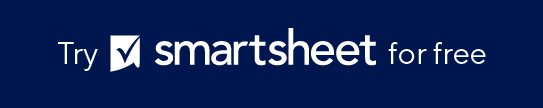 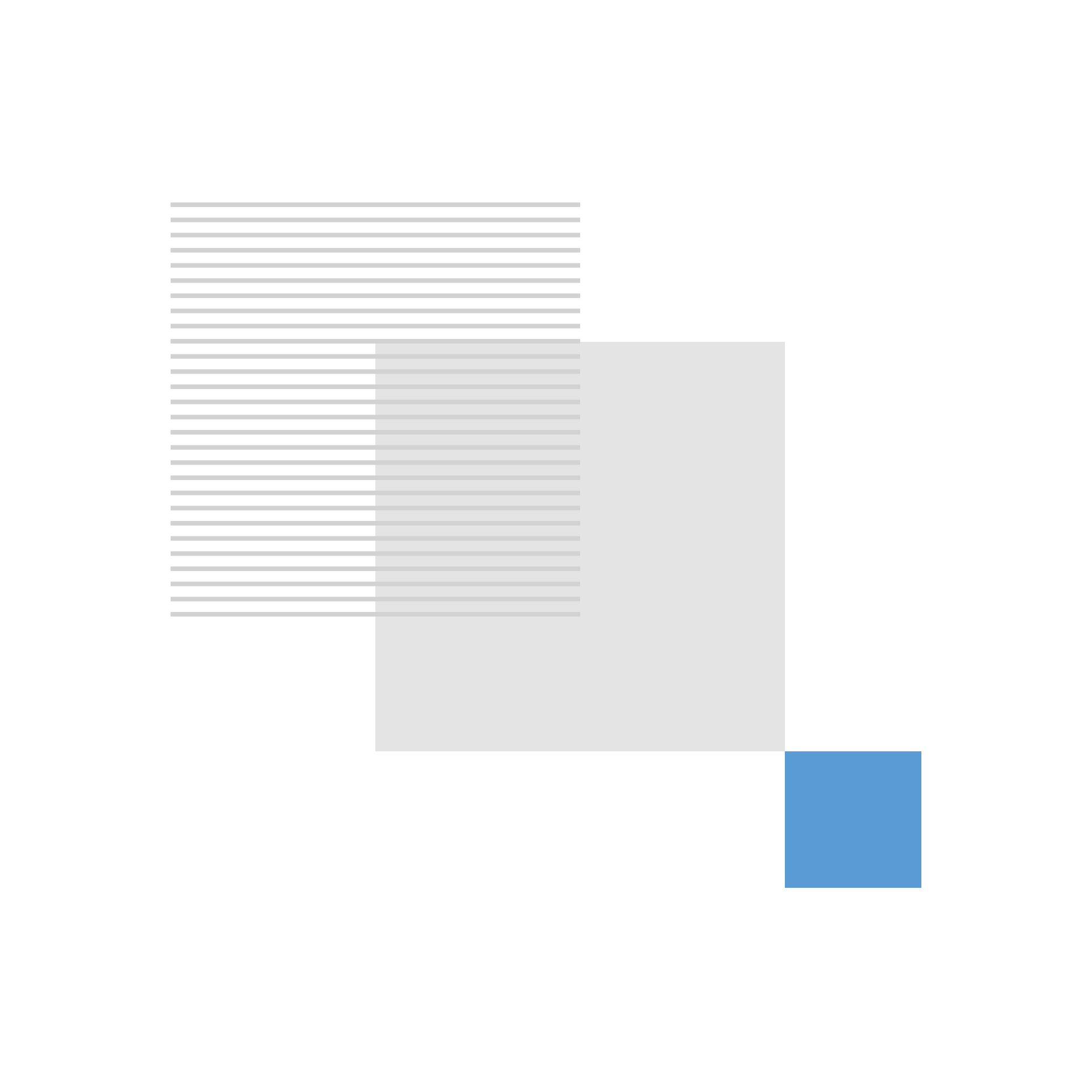 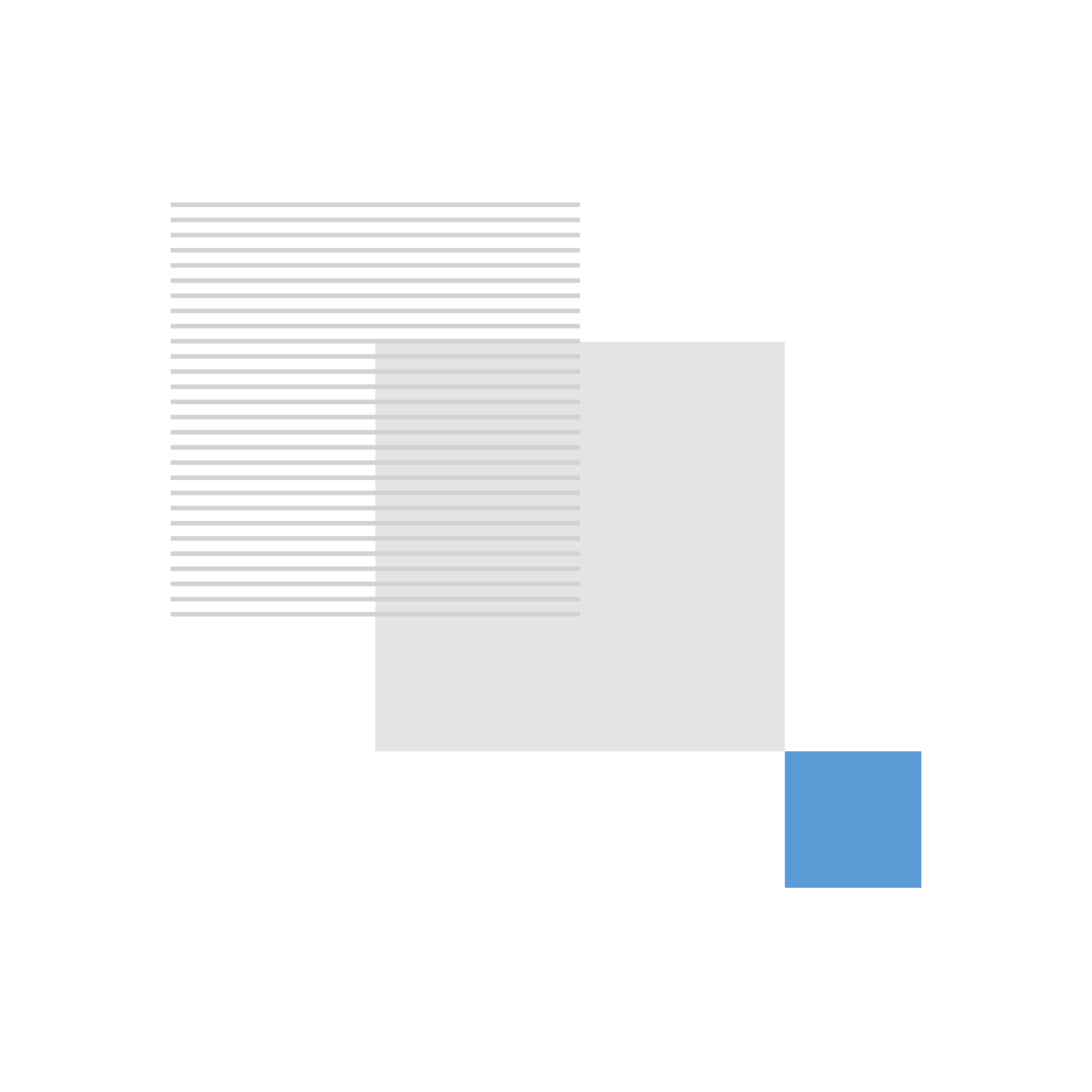 Project NameMy Product DevelopmentVersion123DateMM/DD/YYTeam MembersJohn (Project Manager), Lisa (Development), Mark (Quality)USER STORY MAPUSER STORY MAPUSER STORY MAPUSER STORY MAPTASK 1TASK 2TASK 2TASK 2TASK 2TASK 3TASK 3TASK 3TASK 3TASK 4TASK 4Subtask / EpicCreate AccountCreate AccountCreate AccountCreate AccountView Product ListingsView Product ListingsView Product ListingsView Product ListingsAdd to CartAdd to CartSocial Media Sign UpSocial Media Sign UpSocial Media Sign UpSocial Media Sign UpFilter ProductsFilter ProductsFilter ProductsFilter ProductsApply Discount CodesApply Discount CodesEmail VerificationEmail VerificationEmail VerificationEmail VerificationView Product DetailsView Product DetailsView Product DetailsView Product DetailsSelect Payment MethodSelect Payment MethodUSER STORYUSER STORYPRIORITYSTATUSSTATUSSTATUSSTORY POINTSOWNEROWNEROWNERRELEASEAs a user, I want to create an account using my email so I can log in securely.As a user, I want to create an account using my email so I can log in securely.HIGHNOT STARTEDNOT STARTEDNOT STARTED3LisaLisaLisa1As a user, I want to sign in using my social media accounts so I can save time.As a user, I want to sign in using my social media accounts so I can save time.MEDIUMIN PROCESSIN PROCESSIN PROCESS5LisaLisaLisa1As a user, I want to filter products by category so I can find what I need quickly.As a user, I want to filter products by category so I can find what I need quickly.HIGHNOT STARTEDNOT STARTEDNOT STARTED8MarkMarkMark2As a user, I want to view product details so I can make informed purchase decisions.As a user, I want to view product details so I can make informed purchase decisions.HIGHNOT STARTEDNOT STARTEDNOT STARTED 3JohnJohnJohn1As a user, I want to add items to my cart so I can purchase them later.As a user, I want to add items to my cart so I can purchase them later.HIGHNOT STARTEDNOT STARTEDNOT STARTED 3MarkMarkMark1As a user, I want to apply discount codes so I can save money on my purchases.As a user, I want to apply discount codes so I can save money on my purchases.MEDIUMNOT STARTEDNOT STARTEDNOT STARTED 3LisaLisaLisa2As a user, I want to select a payment method so I can complete my purchase.As a user, I want to select a payment method so I can complete my purchase.HIGHNOT STARTEDNOT STARTEDNOT STARTED 3JohnJohnJohn1RELEASE PLANNINGRELEASE PLANNINGRELEASE NO.STORIES INCLUDEDSTORIES INCLUDEDRELEASE DATE1MM/DD/YY2MM/DD/YY3MM/DD/YY4MM/DD/YYNOTES AND COMMENTSNote - Ensure that email verification process is robust to prevent spam accounts.Comment - Consider adding more social media sign-in options in future releases.Note - Ensure that email verification process is robust to prevent spam accounts.Comment - Consider adding more social media sign-in options in future releases.DISCLAIMERAny articles, templates, or information provided by Smartsheet on the website are for reference only. While we strive to keep the information up to date and correct, we make no representations or warranties of any kind, express or implied, about the completeness, accuracy, reliability, suitability, or availability with respect to the website or the information, articles, templates, or related graphics contained on the website. Any reliance you place on such information is therefore strictly at your own risk.